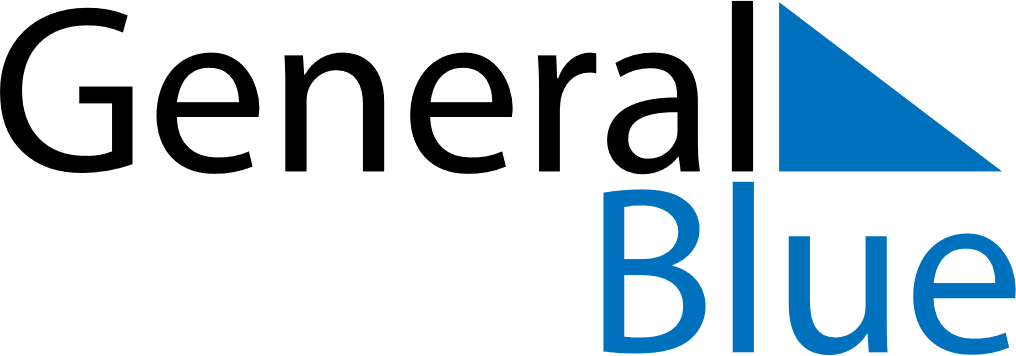 2023 – Q2Slovenia   2023 – Q2Slovenia   2023 – Q2Slovenia   2023 – Q2Slovenia   2023 – Q2Slovenia   2023 – Q2Slovenia   AprilSundayMondayTuesdayWednesdayThursdayFridaySaturdayApril1April2345678April9101112131415April16171819202122April23242526272829April30MaySundayMondayTuesdayWednesdayThursdayFridaySaturdayMay123456May78910111213May14151617181920May21222324252627May28293031MayJuneSundayMondayTuesdayWednesdayThursdayFridaySaturdayJune123June45678910June11121314151617June18192021222324June252627282930JuneApr 9: Easter SundayApr 10: Easter MondayApr 23: St. George’s DayApr 27: Day of Uprising Against OccupationMay 1: May Day HolidayMay 2: May Day HolidayMay 28: PentecostJun 8: Primož Trubar DayJun 25: Statehood Day